Unit 6 – Political Parties & ElectionsIV. Political Ideologies     A. What is a Political Ideology?	1. Valence Issues	2. Wedge Issues	3. Saliency     B. Ideology v. Party Identification 	1. Ideology:	2. Party Identification:      C.   Ideological Spectrum (How do they rank core values differently?)V. Why Do We Have Political Parties     A. Madison’s Vision of FactionsFederalist # 10!B. Democracy Necessitates CooperationC. Combine Ideologies into a Broad PlatformD. Recruit & Elect CandidatesE. Centralize Funding, Campaigning, & StrategyF. Mobilize & Educate Votes VI. American Parties, Then & NowFederalists/Anti-FederalistsWhigs enter the sceneRepublicans/DemocratsThird parties and their rolesVII. The Democrats  A. Classical Conservatives  B. Advocate for more gov’t intervention  C. Top Issues	1. Wages, Unions, Employment discrimination	2. Public healthcare	3. Climate change/environment	4. Public Schools	5. International CooperationVIII. The Republicans   A. Classical Liberals   B. Advocate for less gov’t intervention***   C. Top Issues	1. Lower taxes, increased business aid	2. Constitutionalism	3. Balancing the budget	4. Charter and private schools	5. “America First” internationalismIV. Third Parties Today   A. LibertariansMaximal gov’t non-interventionGov is for Military and Law, that’s it              B. Green PartyEnvironmental maximalistsSustainable social supports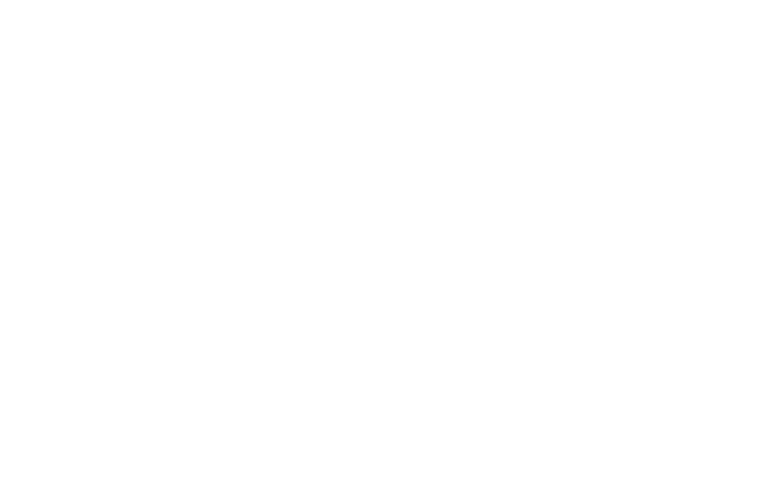 